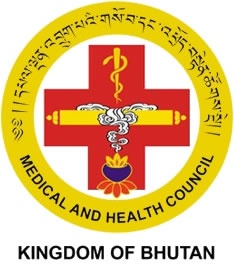  Important Note:Check your details on the online register of practitioners if you are unsure of your registration type or when it expires.If you do not renew your registration on time, it will lapse. You will not be able to practise as a medical or health practitioner and your details will be removed from the online register.To continue practising you’ll need to make a new application for registration and provide documents for assessment against the current registration standards, if not renewed on time.To find out more go to www.bmhc.gov.bt. How to check your registration information, please go to download and click download for user manual.As such, please update your email address if there are any changes to it or provide a new email address for our records and sending information.Online Renewal Registration system is not activated. Please do not apply your Renew Registration online. You can email your Renewal Registration form to nsangay@health.gov.bt for final verification and will inform accordingly.